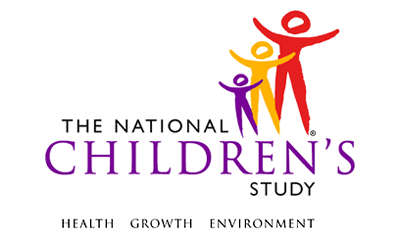 Reconsideration Questionnaire - Child*This instrument is OMB-approved for multi-mode administration but this version of the instrument is designed for administration in this/these mode(s) only.This page intentionally left blank.Reconsideration Questionnaire - ChildTABLE OF CONTENTSGENERAL PROGRAMMER INSTRUCTIONS:	1PRELOADS	3RECONSIDERATION QUESTIONNAIRE - CHILD	4This page intentionally left blank.Reconsideration Questionnaire - ChildGENERAL PROGRAMMER INSTRUCTIONS:WHEN PROGRAMMING INSTRUMENTS, VALIDATE FIELD LENGTHS AND TYPES AGAINST THE MDES TO ENSURE DATA COLLECTION RESPONSES DO NOT EXCEED THOSE OF THE MDES.  SOME GENERAL ITEM LIMITS USED ARE AS FOLLOWS:Guidelines for Instrument Target and Respondent :IN MDES 4.0, THE INSTRUMENTS HAVE BEEN DIVIDED BASED ON INSTRUMENT TARGET AND INSTRUMENT RESPONDENT.  THE INSTRUMENT TARGET AND INSTRUMENT RESPONDENT ARE PART OF THE STANDARD INSTRUMENT HEADER INFORMATION ON ALL INSTRUMENTS, AND ADDITIONAL TARGETS HAVE BEEN DEFINED, INCLUDING THE CHILD’S PRIMARY OR SECONDARY ADDRESS.  REFER TO THE DATA DICTIONARY FOR A COMPLETE LIST OF ALL INSTRUMENT TARGETS AND RESPONDENTS. PRELOADSRECONSIDERATION QUESTIONNAIRE - CHILD(TIME_STAMP_RQC_ST).RQC01000/(RECON_INTRO). As part of the research activities for today’s visit, we would like to collect some samples from {C_FNAME}.   You can always say no, but we would like to offer you the opportunity to provide samples to help us better understand child health and development and reach the goals of the Study.RQC02000/(RECON_BIO_CHILD). We will explain what is involved in the collection of each sample when it is time to collect it. Will you allow us to collect biological specimens from {C_FNAME}? RQC03000/(RECON_ENV_CHILD). We will explain what is involved in the collection of each sample when it is time to collect it. Will you allow us to collect environmental samples from {C_FNAME}’s home?RQC04000/(READM_CON). Thank you for agreeing to provide samples from {C_FNAME}.  We will now review the consent form to record that you have agreed for {C_FNAME} to provide these samples.RQC05000. Thank you for your time.  (TIME_STAMP_RQC_ET).Event Category:Time-BasedEvent:12M, 24M, 36M, 48M, 60MAdministration:N/AInstrument Target:ChildInstrument Respondent:Primary CaregiverDomain:ConsentDocument Category:QuestionnaireMethod:Data Collector AdministeredMode (for this instrument*):In-Person, CAI;
Phone, CAIOMB Approved Modes:In-Person, CAI;
Phone, CAIEstimated Administration Time:1 minuteMultiple Child/Sibling Consideration:Per ChildSpecial Considerations:N/AVersion:1.0MDES Release:4.1DATA ELEMENT FIELDSMAXIMUM CHARACTERS PERMITTEDDATA TYPEPROGRAMMER INSTRUCTIONSADDRESS AND EMAIL FIELDS100CHARACTERUNIT AND PHONE FIELDS10CHARACTER_OTH AND COMMENT FIELDS255CHARACTERLimit text to 255 charactersFIRST NAME AND LAST NAME30CHARACTERLimit text to 30 charactersALL ID FIELDS36CHARACTERZIP CODE5CHARACTERZIP CODE LAST FOUR4CHARACTERCITY50CHARACTERDOB AND ALL OTHER DATE FIELDS (E.G., DT, DATE, ETC.)10CHARACTERDISPLAY AS MM/DD/YYYYSTORE AS YYYY-MM-DDHARD EDITS:MM MUST EQUAL 01 TO 12DD  MUST EQUAL 01 TO 31YYYY MUST BE BETWEEN 1900 AND CURRENT YEAR.TIME VARIABLESTWO-DIGIT HOUR AND TWO-DIGIT MINUTE, AM/PM DESIGNATIONNUMERICHARD EDITS:HOURS MUST BE BETWEEN 00 AND 12; MINUTES MUST BE BETWEEN 00 AND 59NUMBER OF HOURS PER DAYTWO-DIGIT HOURNUMERICHARD EDITS:HOURS MUST BE BETWEEN 0 AND 24NUMBER OF DAYS PER WEEKONE-DIGIT NUMERICHARD EDITS:DAYS PER WEEK MUST BE BETWEEN 1 AND 7Preload Variable NameTable NamePreload CommentRelease VersionTable TypeEVENT_TYPEEVENTV3.5OperationalLEGAL_AUTH_REPLINK_PERSON_PARTICIPANTV3.5OperationalSAMPLE_CONSENT_GIVENPARTICIPANT_CONSENT_SAMPLEFOR NCS CHILDV3.5OperationalSAMPLE_CONSENT_TYPEPARTICIPANT_CONSENT_SAMPLEFOR NCS CHILDV3.5OperationalSEXPERSONV3.5OperationalPROGRAMMER INSTRUCTIONSINSERT DATE/TIME STAMP.PRELOAD INS_TARGET_PID FOR PARTICIPANT AND INS_RESPONDENT_PID ​FOR RESPONDENT.IF FIRST_NAME ≠ -1 OR -2, DISPLAY APPROPRIATE NAME IN “C_FNAME” THROUGHOUT THE INSTRUMENT.IF SEX = 1, DISPLAY “him” IN APPROPRIATE FIELDS THROUGHOUT INSTRUMENT.IF SEX = 2, DISPLAY “her” IN APPROPRIATE FIELDS THROUGHOUT INSTRUMENT.IF LEGAL_AUTH_REP = 1 FOR INS_RESPONDENT_PID, GO TO RECON_INTRO.IF LEGAL_AUTH_REP ≠ 1 FOR INS_RESPONDENT_PID ANDIF SAMPLE_CONSENT_GIVEN = 2 AND SAMPLE_CONSENT_TYPE = 1 AND 2, DISPLAY DATA COLLECTOR INSTRUCTIONS AND GO TO TIME_STAMP_RQC_ET.IF SAMPLE_CONSENT_GIVEN = 1 ANDSAMPLE_CONSENT_TYPE = 1 AND 2, GO TO RECON_INTRO.SAMPLE_CONSENT_TYPE ≠ 1 AND 2, GO TO TIME_STAMP_RQC_ET.DATA COLLECTOR INSTRUCTIONSTHE PRIMARY CAREGIVER IS NOT THE LEGALLY AUTHORIZED REPRESENTATIVE (LAR).PRIMARY CAREGIVER CANNOT RECONSENT FOR CHILD, THE LAR NEEDS TO BE CONTACTED TO COMPLETE THIS QUESTIONNAIRE.DATA COLLECTOR INSTRUCTIONSDURING THE LAST INFORMED CONSENT, THE LEGAL GUARDIAN EITHERCONSENTED TO PROVIDE BOTH BIOLOGICAL AND ENVIRONMENTAL SAMPLES,CONSENTED TO PROVIDE BIOLOGICAL SAMPLES BUT NOT ENVIRONMENTAL SAMPLES,CONSENTED TO PROVIDE ENVIRONMENTAL SAMPLES BUT NOT BIOLOGICAL SAMPLES,  ORREFUSED TO PROVIDE BOTH BIOLOGICAL AND ENVIRONMENTAL SAMPLES.IF THE LEGAL GUARDIAN REFUSED TO PROVIDE BIOLOGICAL AND/OR ENVIRONMENTAL SAMPLES, THIS QUESTIONNAIRE WILL ASK FOR ONE OF THE FOLLOWING:RECONSIDERATION OF ENVIRONMENTAL SAMPLESRECONSIDERATION OF BIOLOGICAL SAMPLESRECONSIDERATION OF BIOLOGICAL AND ENVIRONMENTAL SAMPLESPROGRAMMER INSTRUCTIONSIF LEGAL_AUTH_REP = 1 FOR INS_RESPONDENT_PID, ANDIF SAMPLE_CONSENT_GIVEN = 1 ANDSAMPLE_CONSENT_TYPE INCLUDES 1 BUT NOT 2, GO TO RECON_BIO_CHILD.SAMPLE_CONSENT_TYPE INCLUDES 2 BUT NOT 1, GO TO RECON_ENV_CHILD.SAMPLE_CONSENT_TYPE = 1 AND 2, GO TO TIME_STAMP_RQC_ET.SAMPLE_CONSENT_GIVEN = 2 AND SAMPLE_CONSENT_TYPE = 1 AND 2, GO TO RECON_BIO_CHILD.IF LEGAL_AUTH_REP ≠1 FOR INS_RESPONDENT_PID, GO TO TIME_STAMP_RQC_ET.DATA COLLECTOR INSTRUCTIONSLEGAL GUARDIANS WHO AGREE TO BIOLOGICAL SAMPLE COLLECTION SHOULD: BE RE-ADMINISTERED CONSENT USING THE INFORMED CONSENT FORM WHAT YOU SHOULD KNOW ABOUT ENROLLING YOUR CHILD IN THE NATIONAL CHILDREN’S STUDY (NCS) VANGUARD STUDY: PARENTAL PERMISSION FORM FOR CHILD FROM 6 MONTH VISIT TO AGE OF MAJORITY AND MAKE THE APPROPRIATE SELECTIONS ON THE SIGNATURE PAGE OF THAT FORM.LabelCodeGo ToYES1NO2REFUSED-1DON'T KNOW-2SOURCENational Children’s Study, Vanguard 2 PhasePROGRAMMER INSTRUCTIONSIF SAMPLE_CONSENT_GIVEN = 1, AND SAMPLE_CONSENT_TYPE INCLUDES 1 BUT NOT 2, GO TO PROGRAMMER INSTRUCTIONS FOLLOWING RECON_ENV_CHILD.IF SAMPLE_CONSENT_GIVEN = 2 AND SAMPLE_CONSENT_TYPE ​= 1, GO TO ​RECON_ENV_CHILD.DATA COLLECTOR INSTRUCTIONSLEGAL GUARDIANS WHO AGREE TO ANY SAMPLE COLLECTION SHOULD: BE RE-ADMINISTERED CONSENT USING THE INFORMED CONSENT FORM WHAT YOU SHOULD KNOW ABOUT ENROLLING YOUR CHILD IN THE NATIONAL CHILDREN’S STUDY (NCS) VANGUARD STUDY: PARENTAL PERMISSION FORM FOR CHILD FROM 6 MONTH VISIT TO AGE OF MAJORITY AND MAKE THE APPROPRIATE SELECTIONS ON THE SIGNATURE PAGE OF THAT FORM.LabelCodeGo ToYES1NO2REFUSED-1DON'T KNOW-2SOURCENational Children’s Study, Vanguard 2 PhasePROGRAMMER INSTRUCTIONSIF RECON_BIO_CHILD = 1 AND/OR RECON_ENV_CHILD = 1, GO TO READM_CON.​OTHERWISE, GO TO RQC05000.DATA COLLECTOR INSTRUCTIONSRE-ADMINISTER CONSENT USING THE INFORMED CONSENT FORM WHAT YOU SHOULD KNOW ABOUT ENROLLING YOUR CHILD IN THE NATIONAL CHILDREN’S STUDY (NCS) VANGUARD STUDY: PARENTAL PERMISSION FORM FOR CHILD FROM 6 MONTH VISIT TO AGE OF MAJORITY AND SHOULD MAKE THE APPROPRIATE SELECTIONS ON THE SIGNATURE PAGE OF THAT FORM WITH REGARD TO PERMISSION FOR SAMPLE COLLECTIONS.LabelCodeGo ToCONTINUE1TIME_STAMP_RQC_ETREFUSED-1TIME_STAMP_RQC_ETSOURCENational Children’s Study, Vanguard 2 PhasePROGRAMMER INSTRUCTIONSINSERT DATE/TIME STAMP.